Class discussion:  Cardinalityrevised14 November 2017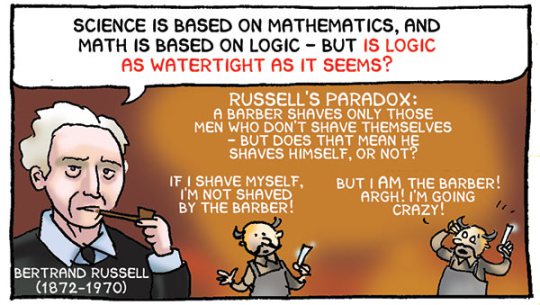 I   What does it mean to say that two sets have the same cardinality?   What does it mean to say that a set is countably infinite? II   Show that each of the following sets is countable: The set of non-negative integers.(b)     The set of integers greater than or equal to 13.(c)     Z(d)    The set of positive even integers.(e)     The set of even integers.(f)     The set of odd integers.(g)    The set of rational numbers strictly between 0 and 1.III   (a)   Show that a subset of a countable set is either finite or countable.(b)   Show that if A and B are disjoint countable sets then so is the union of A and B.  What if A and B are not disjoint?(c)  Show that if A and B are countable sets then so is the Cartesian product of A and B.(d)   Prove that a countable union of countable sets is countably infinite.(e)   Prove that the set of rational numbers strictly between 0 and 1 is uncountable.(f)   Demonstrate that Q is countable.IV   Show that if S is a collection of sets, then cardinality is an equivalence relation on S. V   Using Cantor’s diagonal argument, prove that R is not countable.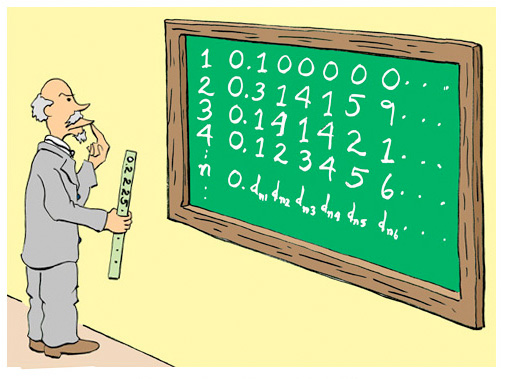 VI    (a)   Let X be a set.  Recall the definition of the power set, P (X), of X.    Show that the power set of a finite set is finite.  In such case, describe the relationship between |X| and | P (X)|.Let X = {a, b, c, d} and let F: X → P (X) be defined by:F(a) = {a, c, d}, F(b) = {a, d}, F(c) = φ, F(d) = {d}Find D* =   Let X = Z+ and let G: X → P(X) be defined by:G(a) = {all prime numbers, p, such that a ≤ p ≤ 2a}Find D* =   Let X = Q and let H: X → P (X) be defined by: {all prime numbers, p, such that z ≤ p ≤ 2z}Find D* = Let X = R and let V: X → P (X) be defined by:Is V well-defined?   If so, find D* =  Prove Cantor’s Theorem:   X and P(X) are not of the same cardinality.Highly recommended:MIT lecture notes on cardinality, 24.118 (paradox and infinity)  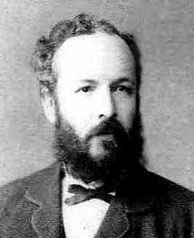 Georg Ferdinand Ludwig Cantor (1845 – 1918) is best known forhis discovery of transfinite numbers and the creation of Set Theory.Lenore nodded. ‘Gramma really likes antinomies. I think this guy here,           ’looking down at the drawing on the back of the label, ‘is the barber who shaves all and only those who do not shave themselves’.- David Foster Wallace, The Broom of the SystemCourse Home Page              Department Home Page             Loyola Home Page